UKRÁN OKTATÁSI ÉS TUDOMÁNYOS MINISZTÉRIUMAÁLLAMI FELSŐOKTATÁSI INTÉZMÉNYUNGVÁRI NEMZETI EGYETEMUKRÁN-MAGYAR OKTATÁSI-TUDOMÁNYOS INTÉZETEMAGYAR TÖRTÉNELEM ÉS EURÓPAI INTEGRÁCIÓ TANSZÉKMIHÓK RICHÁRDKÁRPÁTALJA RÉGÉSZETEMÓDSZERTANI JAVASLATOK ÉS TANTÁRGYI PROGRAMFelsőfokú szakképzésTörténelem szakNappali tagozatIII – IV akreditációs szintűfelsőoktatási intézményekdiákjai számára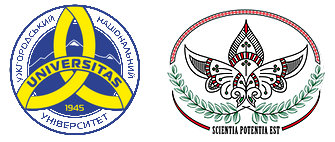 Ungvár 2019МІНІСТЕРСТВО ОСВІТИ І НАУКИ УКРАЇНИДЕРЖАВНИЙ ВИЩИЙ НАВЧАЛЬНИЙ ЗАКЛАД"УЖГОРОДСЬКИЙ НАЦІОНАЛЬНИЙ УНІВЕРСИТЕТ"УКРАЇНСЬКИЙ-УГОРСЬКИЙ НАВЧАЛЬНО-НАУКОВИЙ ІНСТИТУТКафедра історії Угорщини та європейської інтеграціїМІГОВК РІХАРД ЮРІЙОВИЧАРХЕОЛОГІЯ ЗАКАРПАТТЯНавчально-методичний посібникМетодичні рекомендації та робоча навчальна програма(за вимогами кредитно-модульної системи)Напрям підготовки: бакалаврСпеціальність: історіяФорма навчання: деннаУжгород - 2019УДК 902 (477. 87)ББК А87Mihók Richárd. Kárpátalja régészete. Módszertani javaslatok és tantárgyi program (Szak:”Történelem”) – Ungvár, 2019. – 130.old.RECENZENSEK:Zubánics L.- docens, a történelemtudományok kandidátusa, UNE intézetigazgaó-helyetesMojzes V.- docens, a történelemtudományok kandidátusa, UNE múzeum igazgatóKiadását ajánlotta:•	Magyar Történelem és Európai Integráció Tanszék (2019. február 4-i ülésén, 6. sz.  jegyzőkönyv)•	Ukrán-Magyar Oktatási-Tudományos Intézet módszertani bizottsága (2019. február 14-i ülésén, 3. sz.  jegyzőkönyv)•	Ukrán-Magyar Oktatási-Tudományos Intézet Tudományos Tanácsa (2019. március 3-i ülésén, 1. sz.  jegyzőkönyv) Mihók RichárdUNGVÁRI NEMZETI EGYETEM, 2019.